PODALJŠANO BIVANJE DOMAPoskusi/eksperimentiVODNI EKSPERIMENTPotrebuješ:- pekač za muffine - vodo- naravni material (cvetlice, zemlja, mah, storži, kamni, ...)Postopek:Pekač napolnite z različnim naravnim materialom. Naj bo čimbolj raznolik. Nato dodajte vodo in opazujte kaj se zgodi.Kaj se zgodi z zemljo? Se cvetlice kaj spremenijo? Kaj pa kamni? Ali mah vpije vodo?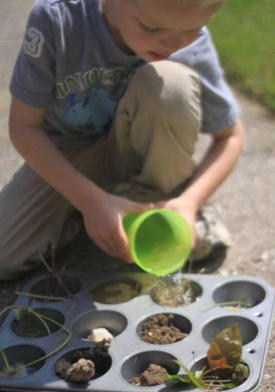 